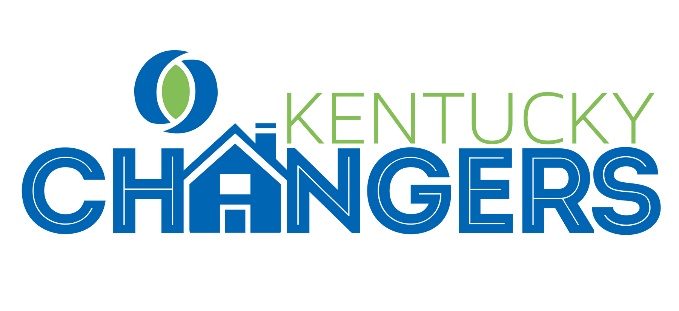 WHAT TO BRINGCHECK LISTKeep this checklist handy and don’t forget to bring the equipment to the project.Bible					  Heavy Work glovesThe Blue Print (Devotional)		              Rain Gear/JacketSturdy shoes or work boots		              Insect repellent				Chap stick  				              Cot/ Air MattressPen or pencil				Towels & washclothsSunscreen					Pillow, Sheet & Blanket			Snacks in sealed containers		             Personal Items (soap, shampoo, etc…)Sturdy clothing (long pants and sleeved shirts are required for work) No shorts or sleeveless shirts will be permitted at the worksite. No pajamas pants, jeggings or leggings permitted on the worksite.T-shirts (Guys and girls)—no midriff tops, tank tops, or tops with spaghetti straps, including dresses or chopped sleeves for girls. All shirts must have sleeves.Shorts are for the school location only. NO Short-shorts for guys or girls. All shorts must be no shorter than 4’ above knee.Copy of personal family health insurance card (Youth Leader will keep)Slacks or nice jeans and shoes for Sunday church. Girls may wear long skirts. You will wear your Kentucky Changers theme T-shirt for church Sunday morningINDIVIDUAL EQUIPMENT LISTPlease bring one or more of the following items to the Kentucky Changers Work Project.  Be sure the equipment is clearly labeled with your name.  You will take the equipment home with you.Required:Safety glasses (OSHA approved)		Heavy Work glovesHammer					Tape MeasureOptional Items:       Paint brushes (2 and 4-inch widths)             Paint Rollers with pads       Paint scraper and spray bottle*Important Note!  Kentucky Changers and the Kentucky WMU are not responsible for personal items lost or stolen at the project.